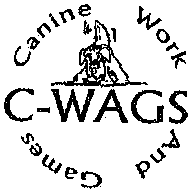 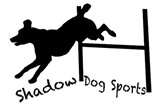 EVERTHING YOU NEED TO KNOW ABOUT CWAGS OBEDIENCE AND RALLYSaturday, June23   			9:00am			GCOC Training Building$10 to GCOC Members9:00 Presentation of Rules10:00 Demonstration of Obedience LevelsFollowed by Run Throughs (1 per participant)Followed by Demonstration of Rally Followed by Rally Run Throughs (1 per participant)Extra Run Throughs will be allowed at $5.00 per run if time allowsDon’t ForgetWe will have a CWAGs trial at our building on July 14-15.  If you haven’t tried CWAGs. June 23rd  is your opportunity to get familiar with the rules and the exercises.  It is a great first venue.  The judges are friendly, and exhibitors are relaxed, and the dogs get TREATS in the ring.